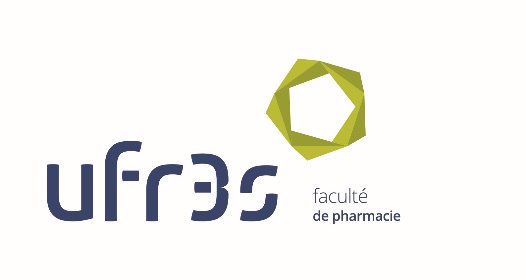 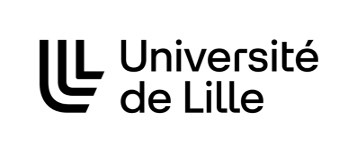 Faculté de Pharmacie de Lille3 Rue du Professeur Laguesse – 59000 Lille03 20 96 40 40 https://pharmacie.univ-lille.frL’Université n’entend donner aucune approbation aux opinions émises dans les thèses ; celles-ci sont propres à leurs auteurs.